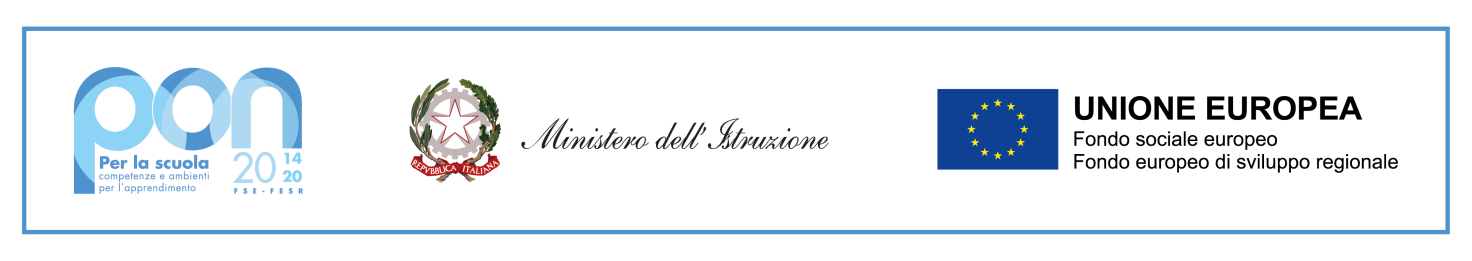 SCHEDA PROGETTIDenominazione Progetto                                                    Progetto:     curricolare   ( in orario di servizio)non curriculare ( orario pomeridiano)Responsabile Progetto: 	Macro area:  Formazione della personaContinuità, orientamento, accoglienzaOrganizzazione e funzionamento della scuolaValorizzazione specificità degli apprendimentiCertificazioniRapporti con il territorioRecupero dello svantaggio	Progetto pluriennale  (se Si, indicare l’a.s. di inizio):Docenti coinvolti:Altri soggetti coinvolti (Scuole, Enti, Istituzioni):Analisi dei bisogni/Motivazione dell’intervento e finalità del progetto :Destinatari (specificare le classi o i gruppi coinvolti e il n. alunni):Ore complessive del progetto (per gli studenti):Cronogramma delle attività  (tempi di realizzazione)Metodologie utilizzate e modalità di documentazione (CD, relzione, ecc.)Bilancio preventivoRisorse umane interne ed esterne e relativi compensi richiesti per le attività non curriculari(*) Legenda categoria: DI (Docente Interno); DE (Docente Esterno); CS(Collaboratore Scolastico); AA(Assistente Amministrativo e tecnico); DSGA; Personale esterno alla scuola.Spese a carico degli studenti (se previste) (a)                                         	……………………Spese per gestione progetto (es. trasporto, acquisti libri, ecc)    (b)        	 …………………..Altro  (specificare) (c)    				                             	…………………… Totale spesa (a+b+c)                                                           Finanziamenti esterni                                                                                                              Ente …………………………  Macerata,                 						Il responsabile del progetto        		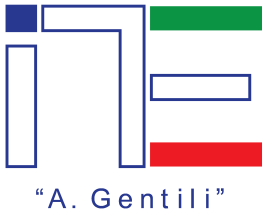 Istituto Tecnico Economico “Alberico Gentili”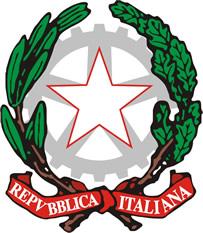 Via Cioci, 6 - 62100 MACERATA - Tel. 0733 260500 - Fax 0733 261488e-mail: MCTD01000V@istruzione.it  –  Sito internet: www.itemaceata.edu.ite-mail PEC: MCTD01000V@pec.istruzione.itCod. Fisc. 80005200433 – Cod. meccanografico MCTD01000VAttività TempiSpaziStrumenti Personale coinvoltoCategoria (*)Ore non insegnamentoOre insegnamentoOre Totali